Suppl 5.  Rates of venous thromboembolism (%) at different levels of inflammatory markers on presentation.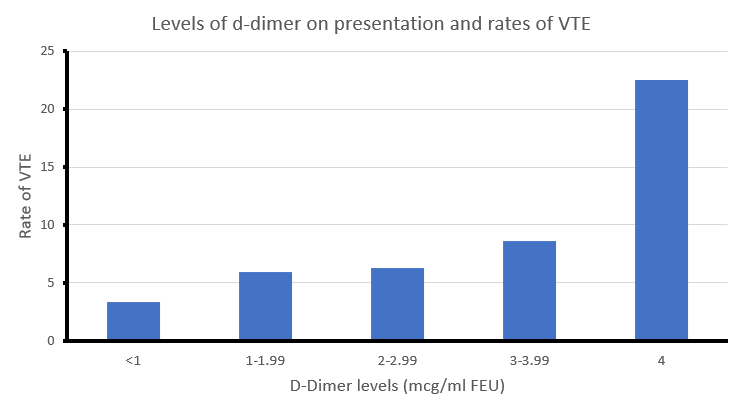 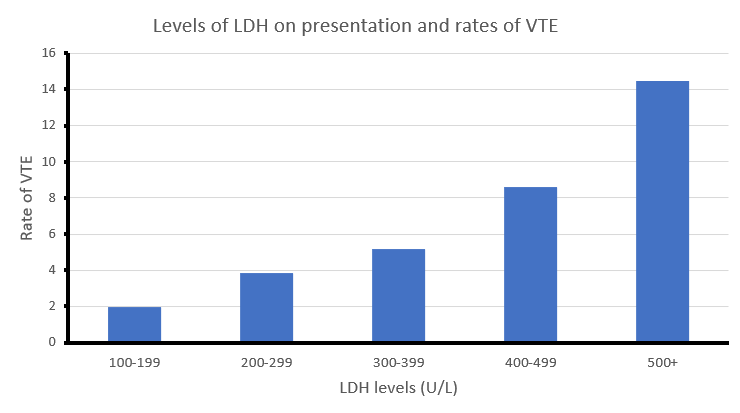 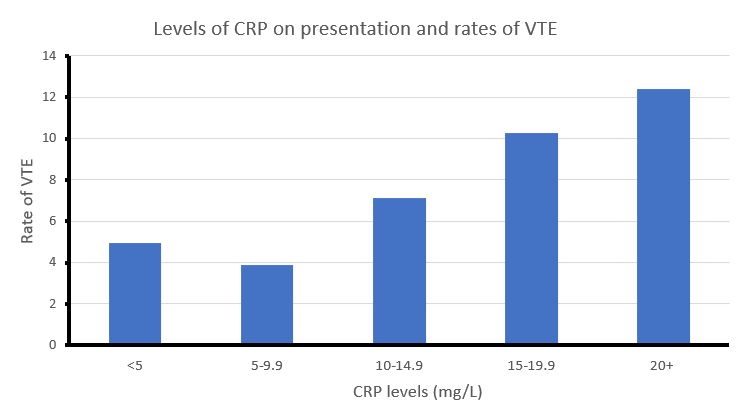 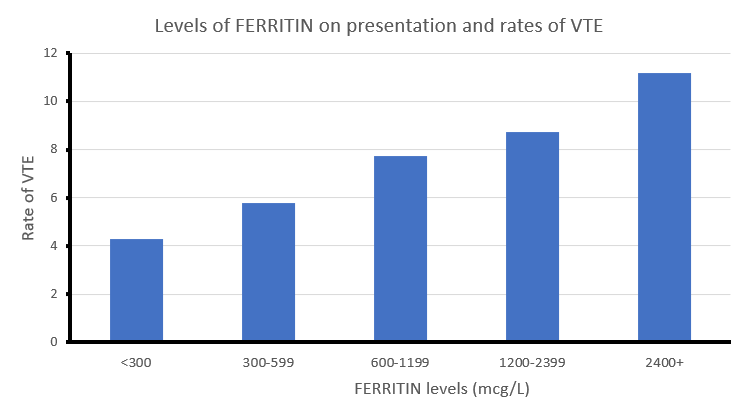 